ТЕХНОЛОГИЯ ПРОЕКТИРОВАНИЯ В ДЕТСКОМ САДУ 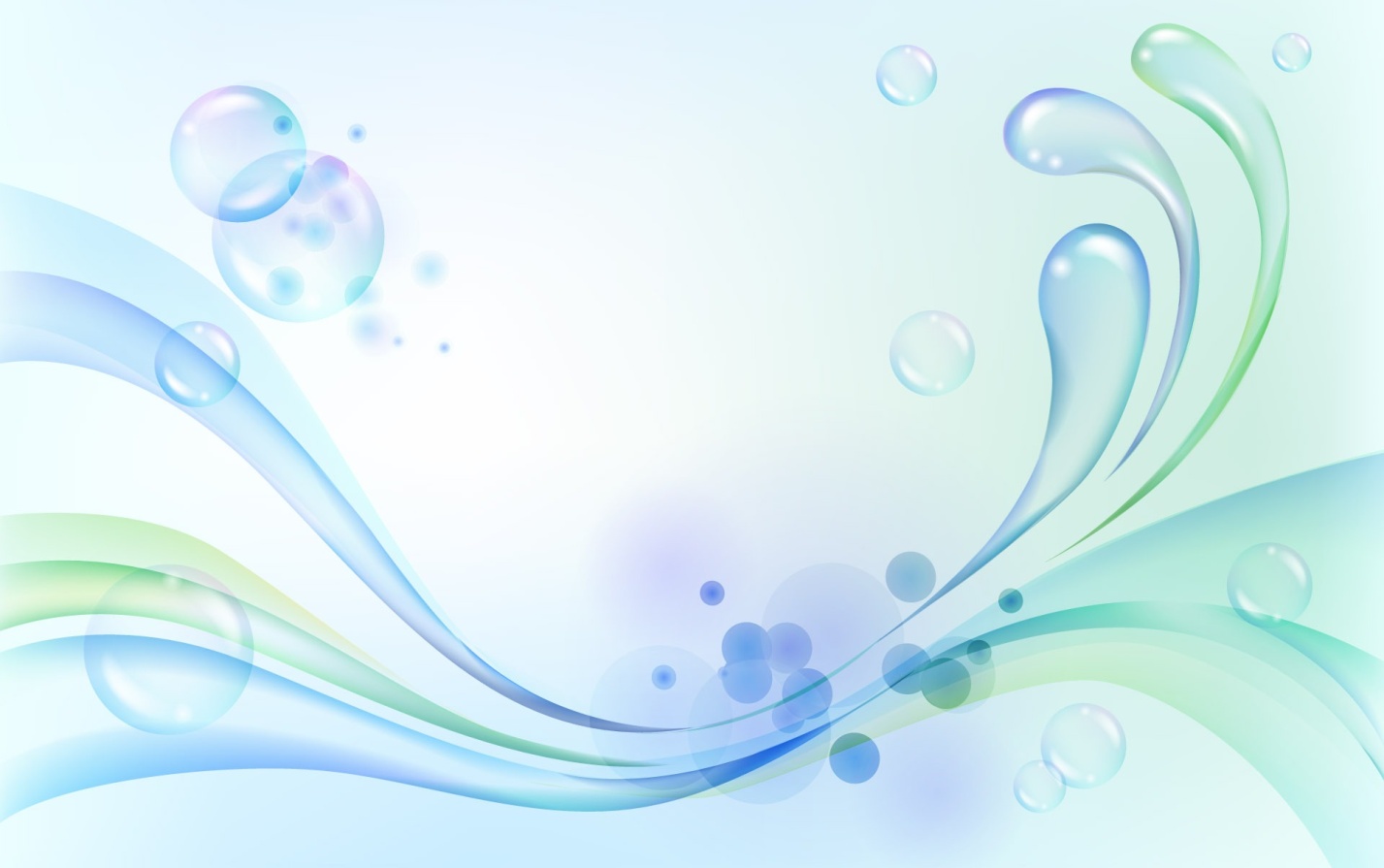 Детская субкультура — огромный мир, живущий по своим законам, не всегда понятным взрослым. Дошкольник стремится к активным действиям, общению, самовыражению, ярким впечатлениям. На основе анализа работ А.В. Запорожца, Д.Б. Эльконина, М.И. Лисиной, Г.Г. и Е.Е. Кравцовых,Н.Н. Поддьяков выделил два типа детской активности: собственную, полностью определяемую самим малышом, детерминированную его внутренним состоянием, и стимулируемую взрослым.Из опыта работы педагогов ДОУ хорошо известно, что уважение к личности ребенка, принятие его целей, запросов, интересов, создание условий для самоопределения, самореализации активно развивает творчество. Огражденная от насильственного вмешательства окружающих жизнедеятельность детей проявляется в неповторимых формах игры, сказки, путешествия, приключений, экспериментирования.Реализовать принцип оптимального соотношения между развитием, детерминированными действиями взрослого, и саморазвитием, обусловленным собственной активностью ребенка, позволяет технология проектирования, когда соотношение «ребенок — взрослый» строится на соучастии. Используя эту технологию, педагог ведет ребенка постепенно: наблюдение за деятельностью взрослых, эпизодическое участие в ней, затем партнерство и наконец, сотрудничество. Соучастие в деятельности — это общение «на равных», где никто не указывает, не контролирует, не оценивает. Внедрение технологии в практику предоставляет возможность педагогу гуманизировать обучение и воспитание дошкольника, учитывать, что личность ребенка самоценна и у него уже есть какой-то опыт в восприятии окружающего мира.Содержание проектной детской либо детско-взрослой деятельности обусловливается решаемыми образовательными и воспитательными задачами. Работа педагога с группой детей — это рассмотрение возникающих проблем, когда формируется и развивается способность ребенка самостоятельно решать их. Сам ребенок является частью сложнейшей системы пересекающихся, соседствующих, надстроенных друг над другом миров. Некоторые из них отчетливо видны (природа, рукотворный мир); другие (психическая жизнь) проявляются в действиях и поступках, через которые становятся зримыми и чувственно воспринимаемыми.Д.И. Фельдштейн пишет: «Осваивая в процессе деятельности окружающий мир, его предметы и отношения, исторически выработанные способы обращения с природой и нормы человеческих взаимоотношений, ребенок поэтапно, в зависимости от уровня своего возрастного развития, овладевает общественным опытом, присваивает его, делает своим достоянием. Это и обеспечивает возможность воспроизведения ребенком общественных способностей. Именно здесь происходит его социализация».Условно можно выделить четыре группы проблем: «ребенок и его семья», «ребенок и природа», «ребенок и рукотворный мир», «ребенок, общество и его культурные ценности».Первые социальные связи ребенок устанавливает с родителями и близкими людьми, они для него — главные фигуры в жизни. Развитие малыша в первые месяцы и годы жизни зависит от родных, которые удовлетворяют различные, в том числе и социальные, потребности ребенка. Устанавливается «интимный круг общения» (по А.Н. Леонтьеву), относящийся к периоду раннего детства. На следующем уровне ребенок устанавливает отношения со своими сверстниками, старшими и младшими детьми, другими взрослыми. Сначала они являются для ребенка занимательным объектом, затем превращаются в партнеров по деятельности. Контакты с ними достаточно часты, поэтому их можно назвать знакомыми. Далее круг отношений становится еще шире. В дошкольном возрасте у ребенка появляется ориентация на общественные функции людей, нормы их поведения и смысл деятельности, приходит более широкое понимание социальных связей, вырабатывается умение оценивать поведение детей и взрослых.Выделенные уровни социальных связей дошкольника с окружающим миром стали определяющими в установлении содержательного компонента технологии проектирования в детском саду. При этом учитывается, что существенное значение для развития детей имеет рукотворный мир и в особенности игрушка. В них отражен социальный опыт общества. Именно поэтому они так важны в процессе социализации ребенка.Познание ребенком окружающего мира обязательно включает и познание природы. В.А. Сухомлинский писал: «Мир, окружающий ребенка, — это, прежде всего, мир природы с безграничным богатством явлений, с неисчерпаемой красотой. Здесь, в природе, вечный источник детского разума». Очень важно с ранних лет развивать в детях умение созерцать природу, наслаждаться ею, вглядываться в нее и вслушиваться.Развивая у ребенка потребность, получать знания о природе, о себе как о представителе человеческого рода, о людях, живущих на Земле, о разнообразной деятельности и ее продуктах, педагог тем самым помогает воспитаннику строить свой жизненный мир.Решая различные познавательно-практические задачи вместе со взрослыми и сверстниками, дети приобретают способность сомневаться, критически мыслить. Переживаемые при этом положительные эмоции — удивление, радость от успеха, гордость от одобрения взрослых — порождают у ребенка уверенность в своих силах, побуждают к новому поиску знаний.Как показывают результаты психологических исследований, в процессе решения проблем дошкольники передают опыт сверстникам, подражают взрослым. Образец креативного поведения взрослого в нерегламентированной ситуации способствует формированию и проявлению творчества ребенка. В развивающем пространстве детского сада дети создают игры, придумывают сказки, загадки, моделируют костюмы, сочиняют музыкальные произведения. Накапливая творческий опыт, они при поддержке взрослых могут стать авторами исследовательских, творческих, приключенческих, игровых, практико-ориентированных проектов. Так, например, в одном из Волгоградских ДОУ дети предложили проекты: «Путешествие в страну бабочек», «В царстве комнатных растений», «Поющий лес», «Небесные острова». В другом ДОУ в г. Петров Вал Волгоградской области на экскурсии к обелиску «Никто не забыт, ничто не забыто» дети обратили внимание на отсутствие на обелиске перечня имен погибших героев, что не соответствует заявленному лозунгу. Проявленный детьми интерес к военной истории города, судьбе его защитников определил содержание долгосрочного исследовательского проекта.Коллективные переживания сближают детей друг с другом и со взрослыми, способствуют улучшению микроклимата в группе. Педагоги, активно использующие проектную технологию в воспитании и обучении дошкольников, единодушно отмечают, что организованная по ней жизнедеятельность в детском саду позволяет лучше узнать воспитанников, проникнуть во внутренний мир ребенка.В процессе проектирования ребенок может выступать как заказчик или исполнитель и непосредственный участник от зарождения идеи до получения результата, а также как эксперт.В проектной деятельности ребенок, по утверждению специалистов, сталкивается с необходимостью проявлять свою «самостоятельность», особенно когда необходимо:– заявить свои цели, озвучить представления о себе, отстоять свою позицию в дискуссии с партнерами (детьми и взрослыми);– открыто и четко сказать о своих трудностях, найти их причины, в том числе и в себе;– согласовывать цели с другими, не отступать при этом от собственных установок и уметь находить компромисс.Характер участия ребенка в проектировании постоянно меняется. Так, в младшем дошкольном возрасте он преимущественно наблюдает за деятельностью взрослых; в среднем — эпизодически участвует и осваивает роль партнера; в старшем — переходит к сотрудничеству. Соучастие в деятельности — это общение на равных, где взрослому не принадлежит привилегия указывать, контролировать, оценивать.ТИПЫ ПРОЕКТОВ В ДОУТипы проектов отличаются разнообразием. В. Килпатрик, например, называет четыре вида: созидательный (производительный), потребительский, решение проблемы (интеллектуальных затруднений) и проект-упражнение.Еще в начале XX в. профессор Коллингс, организатор продолжительного эксперимента в одной из сельских школ штата Миссури, предложил следующую классификацию учебных проектов:— «игровые» — детские занятия, участие в групповой деятельности (игры, народные танцы, драматизации, разного рода развлечения);— «экскурсионные», направленные на изучение проблем, связанных с окружающей природой и общественной жизнью;— «повествовательные», при разработке которых дети учатся передавать свои впечатления и чувства в устной, письменной, вокальной (песня), художественной (картина), музыкальной (игра на рояле) формах;— «конструктивные», нацеленные на создание конкретного полезного продукта: сколачивание скворечника, приготовление школьного завтрака, устройство клумб.К концу XX в. получили развитие новые виды проектов. Е. По-лат (1999) характеризует проекты в соответствии с их типологическими признаками: количеством участников, доминирующим методом, характером контактов, способом координации, продолжительностью.Ориентируясь на эти признаки, автор предлагает свой вариант типологии проектов, актуальных для дошкольного образования.1. По доминирующему методу: исследовательские, информационные, творческие, игровые, приключенческие, практико-ориентированные.2.  По характеру содержания: включают ребенка и его семью, ребенка и природу, ребенка и рукотворный мир, ребенка, общество и его культурные ценности.3.  По характеру участия ребенка в проекте: заказчик, эксперт, исполнитель, участник от зарождения идеи до получения результата.4. По характеру контактов: осуществляется внутри одной возрастной группы, в контакте с другой возрастной группой, внутри ДОУ, в контакте с семьей, учреждениями культуры, общественными организациями (открытый проект).5. По количеству участников: индивидуальный, парный, групповой и фронтальный.6.  По продолжительности: краткосрочный, средней продолжительности и долгосрочный.Исследовательские проектыПо мнению Е. Полат, они требуют четкой структуры, обозначенных целей, актуальности предмета исследования для всех участников, социальной значимости, продуманных методов обработки результата. В последние годы исследовательские проекты активно завоевывают пространство общеобразовательных школ, учреждений дополнительного образования и все больше интересуют специалистов ДОУ. Рассмотрим структуру исследовательского проекта на конкретном примере.Информационные проектыЦели: собрать информацию о каком-то объекте, явлении, а потом ознакомить с ней участников, проанализировать и обобщить наблюдаемые факты.Структура информационного проекта: получение и обработка информации, результат (доклад, альбом с рисунками и фотографиями), презентация.Рассмотрим следующий информационный проект.Творческие проектыОни не имеют детально проработанной структуры совместной деятельности участников. Она только намечается и далее развивается, подчиняясь конечному результату, интересам участников проекта. Воспитатели и дети договариваются о форме представления результатов (сказка, фильм, драматизация, праздник, оформление интерьера). Однако оформление результатов проекта требует четко продуманной структуры в виде сценария фильма, программы концерта.Творческие проекты разнообразны, как и виды художественно-продуктивной деятельности, осваиваемые детьми. По содержанию они отражают взаимоотношения: ребенок — семья; ребенок -- природа; ребенок — рукотворный мир; ребенок — общество и его культурные ценности (табл. 1).Можно классифицировать творческие проекты по преобладающему мотиву (выражение субъективного отношения, доставление радости, оказание помощи, совместное творчество или деятельность); по доминирующему виду творчества (игровое, изобразительное, конструктивное, художественно-речевое, художественно-оформительское, театральное, музыкальное); по форме представления результата (панно, конструкция, спектакль, декорация, мультфильм, концерт, праздник, презентация).Игровые (приключенческие) проектыСтруктура игровых проектов только намечается, участники принимают на себя определенные роли, обусловленные характером и содержанием. Это могут быть литературные персонажи или выдуманные герои, имитирующие социальные или деловые отношения в придуманных ситуациях.Степень творчества в таких проектах высокая, но доминирующим видом деятельности все-таки является ролево - игровая. Рассмотрим игровой проект.Практико-ориентированные проектыИх отличает четко обозначенный ожидаемый, ориентированный на социальные интересы, результат деятельности участников. Практико-ориентированный проект требует хорошо продуманной структуры и организации работы на отдельных этапах (корректировка усилий, обсуждение результатов и способов их внедрения в практику, оценка проекта). Открытые проектыНаиболее распространено проектирование внутри одной возрастной группы. Педагоги и дети не испытывают трудностей, поскольку хорошо знают творческие возможности и социальные качества друг друга; имеют представление о предметно-пространственной среде группы. Однако замыкаться в своем коллективе не следует. Контакты с другой возрастной группой необходимы ребенку для его социального развития, расширения сферы общения. Участие в совместном проекте с другой группой обогащает детей новыми впечатлениями, позволяет пережить новые эмоции, завоевать симпатии у окружающих людей. Аналогичный процесс происходит и в смешанной по возрасту группе. Младшие дошкольники в таких условиях получают возможность осваивать окружающий мир при участии старших, а старшие дети приобретают опыт социально одобряемого взрослыми поведения.Более трудны в организации контакты и проекты внутри ДОУ (например, «День смеха», «Неделя сказки»). Они требуют высокого уровня развития управленческих (творческих, организаторских) умений у педагогов, поскольку необходимо определить актуальную проблему, продумать условия и форму детских или детско-взрослых проектов.Наиболее сложны открытые проекты, реализующиеся в контакте с семьей, учреждениями культуры, общественными организациями. Но именно они дают высокий результат в развитии ребенка, расширяя пространство его жизнедеятельности. Рассмотрим один из открытых проектов, ориентированный на взаимодействие детского сада, семьи и учреждений культуры.Индивидуальные и коллективные проектыИндивидуальный проект. Выполняется автономно, предназначен для обогащения культурного опыта ребенка; с его помощью отслеживаются способности преодолевать препятствия в решении проблемы (сочинение и иллюстрирование сказки). Ценность индивидуального проектирования неоспорима, поскольку ребенок учится проявлять инициативу, переживать ошибки и достижения, демонстрирует способности.Однако дети в душе коллективисты, они хотят взаимодействовать со сверстниками и взрослыми. Существенной чертой психологической характеристики любого человека является умение участвовать в коллективной деятельности, совместно находить пути решения задач. Формированию у дошкольников устойчивых навыков коллективного сотрудничества способствует постоянное и целенаправленное приобщение детей к созданию общих работ. Дети учатся объединяться в подгруппы, вместе обсуждать пути осуществления замысла, поэтапно планировать и согласовывать свои действия, распределять между собой обязанности и задания, помогать друг другу, беспокоиться о качестве не только своей части работы, но и всей в целом.Опыт коллективного творчества приобретается на фоне совместных положительных эмоциональных переживаний, способствующих развитию дружеских взаимоотношений между детьми.Дети чувствуют себя несчастными, когда они вне коллектива. Поэтому для детского развития необходимы парный, групповой, фронтальный проекты.Парный проект. Осуществляется парой (парами) участников. Дети приобретают навыки сотрудничества, учатся действовать вместе на одном пространстве, решают общую проблему, выбирают адекватные способы решения.Групповой проект. Осуществляется группой участников (от 3 до 10—12 человек).Фронтальный (коллективный) проект. Выполняется всем коллективом.Краткосрочные проекты. Направлены на решение небольшой проблемы или части более крупной. Они могут быть реализованы на одном или нескольких специально организованных занятиях, в рамках совместной со взрослыми или самостоятельной детской деятельности (исследование свойств льда; изучение деятельности художника в мастерской).Проекты средней продолжительности. Рассчитаны на решение проблемы в течение нескольких дней, недель (подготовка к празднику, путешествию; сочинение и постановка сказки).Долгосрочные проекты (от одного до нескольких месяцев). Решают крупную проблему, для преодоления которой требуются усилия и достаточное время (например, исследование своей родословной).